AMAÇBu prosedürün amacı, Zonguldak  Özel Level Hospıtal de sedasyon ve analjezi (S/A) uygulamaları için standart bir yöntem belirlemektir.KAPSAMBu prosedür, sedasyon ve analjezi uygulama faaliyetlerini kapsar.SORUMLULARBu prosedürün uygulanmasından, sedasyon ve analjezi konusunda yetkilendirilmiş hekimler sorumludur.TANIMLARMinimal sedasyon – anksiyolizis: Sözlü emirlere hastaların kolaylıkla ve normal cevap verebildiği, ilaçla oluşturulmuş durumdur. Bilişsel fonksiyon ve koordinasyon bozulabilir,  solunumsal ve kardiyovasküler fonksiyonlar etkilenmez, hasta kendi havayolunu koruyabilir ve açık tutabilir. Koruyucu refleksler etkilenmez.Orta düzeyde sedasyon / analjezi (S/A): (Bilinçli sedasyon) Hafif dokunma uyaranı ile ya da dokunma olmaksızın emre uygun yanıt verilebilen, ancak kolaylıkla uyandırılamayan ilaçla oluşturulmuş bir bilinç depresyonu durumudur.Derin S/A: İlaç verilerek oluşturulan, hastaların kolayca uyandırılamadığı, ağrılı veya tekrarlayan uyaranlara ve emirlere uygun yanıt verebilen bilinç depresyonu halidir. Bağımsız olarak solunumsal fonksiyonların kontrolü bozulabilir. Açık bir havayolu temininde hastaların yardıma gereksinimi olabilir. Spontan solunum yetersiz olabilir. Kardiyovasküler fonksiyon genellikle yeterlidir.Genel Anestezi: İlaçla oluşturulan bilinç kaybı ve ağrılı uyaranla bile uyandırılamama durumudur.  Hastanın  kendi  başına  solunum  fonksiyonlarını  idame  ettirme  yeteneği  genellikleazalmıştır. Çoğunlukla hava yolu açıklığını sağlamak için yardım gerekir. Spontan solunumun deprese olması veya ilaç ile nöromusküler fonksiyonun depresyonu nedeniyle pozitif basınçlı ventilasyon gerekebilir.ASA Fiziksel Durum Sınıflaması (American Society of Anesthesiologists) ASA I:Cerrahi patoloji dışında sistemik bozukluğu olmayan hastaASA II : Hafif bir sistemik hastalığı olan hastaASA III : Ciddi sistemik hastalığı olan ve aktivitesi sınırlanmış hastaASA IV : Yaşamını sürekli tehdit eden ciddi bir sistemik hastalığı olan hastaASA V : 24 saat den fazla yaşayamayacağı öngörülen, ameliyatın son çare olarak düşünüldüğü hastaASA VI : Beyin ölümü gerçekleşmiş donör adayı olabilecek hastaUYGULAMAGenel KurallarUyanık olarak dayanılması zor ve sıkıntılı işlemler için uygulanan S/A işlemlerini kapsar. Bu prosedür akut ağrı tedavisi, anestezi öncesi premedikasyon ve ventilatör tedavisi sırasında uygulanan sedasyonu içermez.S/A uygulamaları ameliyathane ve aşağıda belirtilen ameliyathane dışı ortamlarda gerçekleştirilir.Radyoloji Birimi (MR, BT çekimleri sırasında veya girişimsel radyoloji uygulamaları)Kateter Laboratuarı DoğumhaneAcil ServisEndoskopiÜrodinamiYoğun Bakım ÜniteleriEEG, EMG LaboratuvarıS/A uygulanan alanlarda “Acil Arabası” (Crash Card) veya “Acil Durum Çantası”, oksijen kaynağı ve aspiratör hazır bulundurulur.S/A için uygun hastalar ASA Fiziksel Durum Sınıflamasına göre I ve II. Grup hastalardır. III, IV ve V. grup hastalar için S/A kararı anestezi hekimi tarafından verilir.YetkinlikS/A uygulamaları bilinçli sedasyon ve analjezi uygulama yeterliliğine sahip hekimler tarafından yapılır.S/A uygulamaları yapacak hekimler aşağıdaki konularda yetkindir:Temel Yaşam Desteği,Sedasyon ajanlarının seçimi,Anestezi teknikleri,Hasta monitörizasyon ve değerlendirilmesi,Bilinçli sedasyon sırasında oluşabilecek komplikasyonlar ve tedavileri,Sedasyonu ortadan kaldıran ilaçların kullanımı.S/A uygulayacak ve bu işleme yardım edecek Hemşire ve Anestezi Teknisyenleri / Teknikerleri Temel Yaşam Desteği eğitimi almış ve hastanın fizyolojik parametrelerinin kesintisiz monitörizasyonunu yapabilecek nitelikte olmalıdırlar.S/A Uygulama ÖncesiS/A uygulanmadan önce, hasta işlem hakkında hekim tarafından bilgilendirilir, “HD.RB.119 Anestezi Uygulamaları için Bilgilendirilmiş Onam Formu”na onayı alınır.S/A uygulanmadan önce, hastanın öyküsü, fiziksel muayene ve laboratuvar bulguları değerlendirilir ve “AH.FR.25 Sedasyon / Analjezi Hasta Değerlendirme Formu”na ilgili hekim tarafından kaydedilir ve hastanın dosyasında muhafaza edilir.S/A işlemi öncesinde hasta ameliyat öncesi açlık süresine uygun olarak aç kalır. Bu süreler;Katı gıdalar ve süt için en az 6 saat,Berrak sıvılar için (su ve diğer berrak içecekler) 2 saat,Anne sütü için 4 saattir.Derin S/A ve genel anestezi uygulaması istemi yapılan hastalar için anestezi hekiminden randevu alınır.S/A UygulamasıS/A alacak tüm hastalara intravenöz (IV) yol açılır.S/A alan hastaların kan basınçları, EKG’leri, solunum sayısı ve niteliği, puls oksimetre ile periferik oksijen satürasyonu bir monitör ile sedasyon işlemi boyunca izlenir, vital bulguları her beş dakikada bir değerlendirilir ve “AH.FR.25 Sedasyon / Analjezi Hasta Değerlendirme Formu”na ilgili hekim tarafından kaydedilir.Bir sonraki ilaç dozu yapılmadan önce bir önceki dozun etkisinin başlaması beklenir.Bilinç durumu izlemi için hastanın sözlü emirlere yanıtı kullanılır.S/A Uygulanan Hastanın Derlenme BakımıMonitörizasyon süresi sedasyon düzeyine, hastanın durumuna ve yapılan işleme göre ilgili hekim tarafından belirlenir. Hastanın bilinç durumu ve vital bulguları düzenli aralarla ilgili hekimin kontrolünde servis hemşiresi / anestezi teknisyeni tarafından “AH.FR.25 Sedasyon / Analjezi Hasta Değerlendirme Formu”na kaydedilir.Her hasta “AH.FR.25 Sedasyon / Analjezi Hasta Değerlendirme Formu”nda belirtilen hasta çıkış ölçütleri sağlanana dek izlenir.Hastalar ilgili hekimin kararıyla servise transfer veya taburcu edilir.Günübirlik hastalara işlem sonrası diyet, ilaç uygulaması, izin verilen fiziksel aktiviteler, acil durumda ulaşılabilecek telefon numarasını içeren açıklamalar ilgili hekim tarafından yazılı olarak verilir.İLGİLİ DOKÜMANLARHD.RB.119 ANESTEZI UYGULAMALARI IÇIN BILGILENDIRILMIŞ ONAM FORMU          AH.FR.25 SEDASYON / ANALJEZI HASTA DEĞERLENDIRME FORMU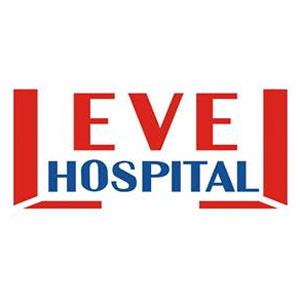 SEDASYON / ANALJEZİ PROSEDÜRÜ                            DÖKÜMAN KODUAH.PR.04SEDASYON / ANALJEZİ PROSEDÜRÜ                            YAYIN TARİHİ02.08.2016SEDASYON / ANALJEZİ PROSEDÜRÜ                            REVİZYON TARİHİ00SEDASYON / ANALJEZİ PROSEDÜRÜ                            REVİZYON NO00SEDASYON / ANALJEZİ PROSEDÜRÜ                            SAYFA1/5SEDASYON / ANALJEZİ PROSEDÜRÜ                            DÖKÜMAN KODUAH.PR.04SEDASYON / ANALJEZİ PROSEDÜRÜ                            YAYIN TARİHİ02.08.2016SEDASYON / ANALJEZİ PROSEDÜRÜ                            REVİZYON TARİHİ00SEDASYON / ANALJEZİ PROSEDÜRÜ                            REVİZYON NO00SEDASYON / ANALJEZİ PROSEDÜRÜ                            SAYFA2/5SEDASYON / ANALJEZİ PROSEDÜRÜ                            DÖKÜMAN KODUAH.PR.04SEDASYON / ANALJEZİ PROSEDÜRÜ                            YAYIN TARİHİ02.08.2016SEDASYON / ANALJEZİ PROSEDÜRÜ                            REVİZYON TARİHİ00SEDASYON / ANALJEZİ PROSEDÜRÜ                            REVİZYON NO00SEDASYON / ANALJEZİ PROSEDÜRÜ                            SAYFA3/5SEDASYON / ANALJEZİ PROSEDÜRÜ                            DÖKÜMAN KODUAH.PR.04SEDASYON / ANALJEZİ PROSEDÜRÜ                            YAYIN TARİHİ02.08.2016SEDASYON / ANALJEZİ PROSEDÜRÜ                            REVİZYON TARİHİ00SEDASYON / ANALJEZİ PROSEDÜRÜ                            REVİZYON NO00SEDASYON / ANALJEZİ PROSEDÜRÜ                            SAYFA4/5SEDASYON / ANALJEZİ PROSEDÜRÜ                            DÖKÜMAN KODUAH.PR.04SEDASYON / ANALJEZİ PROSEDÜRÜ                            YAYIN TARİHİ02.08.2016SEDASYON / ANALJEZİ PROSEDÜRÜ                            REVİZYON TARİHİ00SEDASYON / ANALJEZİ PROSEDÜRÜ                            REVİZYON NO00SEDASYON / ANALJEZİ PROSEDÜRÜ                            SAYFA5/5HAZIRLAYANKONTROL EDENONAYLAYANBAŞHEMŞİREPERFORMANS VE KALİTE BİRİMİBAŞHEKİM